Муниципальное бюджетное учреждение культуры«Шебекинская центральная районная библиотека»Методико-библиографический отделБИБЛИОТЕЧНАЯ КОПИЛКАВып. 8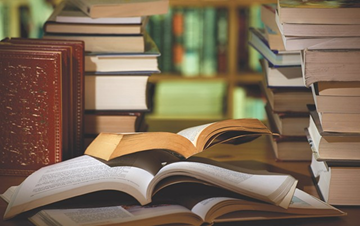 Из опыта работы библиотекШебекино2018ББК 78.3Б 59Составитель: Л. И. Боровская – зав. методико-библиографического отдела Ответственный за выпуск: Г. А. Левшина  – зам. директора МБУК «Шебекинская ЦРБ»Б 59   Библиотечная копилка. Вып. 8 / МБУК «Шебекинская ЦРБ», методико-библиографический отдел; сост. Л. И. Боровская. – Шебекино: МБУК «Шебекинская ЦРБ», 2018. – 26 с.©Муниципальное бюджетное учреждение культуры«Шебекинская центральная районная библиотека», 2018От составителяВ настоящее время развитие муниципальных библиотек в России, отличается широким разнообразием деятельности и индивидуальностью, начиная от оформления интерьера, развития приоритетных направлений и заканчивая реализацией творческих авторских проектов. Поиск оптимальных решений по организации привлекательного, востребованного библиотечного учреждения свойственен и библиотекам муниципального бюджетного учреждения культуры «Шебекинская центральная районная библиотека».В этом сборнике представлен опыт работы муниципальных библиотек Шебекинского района, направленный на поиск эффективных форм обслуживания пользователей, популяризацию книги и чтения, предоставления социально-значимой информации, организацию культурного досуга населения.«Историческое краеведение: новые форматы библиотечной деятельности»Ахатбекова Е. М., методист методико-библиографического отдела МБУК «Шебекинская ЦРБ»Краеведение – было, есть и будет одним из приоритетных направлений в работе современной публичной библиотеки. Ведь любовь к своей малой Родине, к ее истории – есть основа духовной культуры общества.В то же время меняется все, и для успешного развития современной библиотеки необходимо использовать новые форматы продвижения краеведческой информации. На сегодняшний день для успешного развития, библиотеки участвуют в проектной деятельности, что позволяет им выйти на более высокий уровень качества предоставляемых услуг населению и, что в свою очередь, способствует становлению имиджа библиотеки в жизни общества.Первым проектом Центральной районной библиотеки, разработанным на основе проектного управления, стал проект по «Созданию интерактивного ресурса «Все они для нас герои», реализованный в 2015 году. Основной его целью было создание на сайте учреждения интерактивного ресурса, посвященного событиям и участникам Великой Отечественной войны, имеющим причастность к Шебекинскому району. В команду проекта входили молодые сотрудники ЦРБ, обязанностью которых было решение технических задач по созданию интерактивного ресурса и размещение его на сайте.В рамках проекта, в результате тесного сотрудничества с сельскими библиотеками, школами района был проведен районный молодежный конкурс исследовательских работ «Не все еще мы знаем о войне». В конкурсе приняли участие школьники, учащиеся средних и высших учебных заведений города Шебекино и Белгорода. Лучшие работы вошли в сборник конкурсных материалов и легли в основу одного из разделов интерактивного ресурса. Сборник был выпущен тиражом более пятидесяти экземпляров и поступил в библиотеки города и района.Интерактивный ресурс «Все они для нас герои» включает в себя 4 основных раздела. Под первой ссылкой «Великая Отечественная война в истории Шебекинской земли» размещены оцифрованные документы наиболее значимых материалов из газеты «Красное знамя» начиная с 1973 года и статьи из краеведческих изданий, описывающих события войны на территории Шебекинского района. Вторая ссылка «Шебекинцы – Герои Советского Союза» открывает доступ к фото и биографическим данным героев-шебекинцев, удостоенных этого высокого звания. Представлено 12 героев, имена которых увековечены на аллее Славы города Шебекино.Под третьей ссылкой «Воспоминания участников Великой Отечественной войны» размещено 19 конкурсных работ участников конкурса «Не все еще мы знаем о войне», представляющих наиболее информативный и исторически значимый материал, освещающий события Великой Отечественной войны. Доступ к материалам представлен в виде перечня гиперссылок, являющихся одновременно и названиями конкурсных работ.Проект создавался в программе FrontPage 2003 – это визуальный html-редактор для быстрого создания сайта для сети Интернет. Язык HTML является основным языком программирования web-среды. С помощью FrontPage можно создавать структуру сайта, формировать страницы, добавлять интерактивные средства и загружать файлы на сервер в сети Интернет. Web–страницы основаны на языке описания гипертекстовых документов HTML. Программа выбиралась по принципу доступности (бесплатно) и простоты использования.Все представленные на сайте материалы свободно копируются и возможны к использованию в работе школьников, краеведов, учителей, всех кто интересуется историей Шебекинского района.  Главным результатом проекта стало не только создание интерактивного ресурса, но и освоение новых возможностей работы в условиях команды и четкого распределения обязанностей с конкретными сроками и требованиями к результату.В 2016 году был успешно реализован проект – «Создание краеведческого, поэтического путеводителя по Шебекинскому району («Есть на карте Родины район…»). В его реализацию приняли участие молодые сотрудники ЦРБ и ЦРДБ.В рамках проекта был проведен районный конкурс творческих работ «Здесь Родины моей начало», в котором приняло участие 107 человек в возрасте от 7 до 19 лет. Конкурс проводился по двум номинация: «Поэзия» и «Рисунок». 74 конкурсные работы, по 38 в каждой из номинаций, были использованы при создании интерактивного путеводителя по Шебекинскому району.В путеводителе представлена информация о Шебекинском районе, стихотворения и рисунки о достопримечательностях родного края. Он имеет главную страницу в виде карты Шебекинского района с кнопкой «Далее» с помощью которой открывается приветственное слово с описанием путеводителя. Ниже представлены 2 кнопки «О Шебекинском районе» с информацией (1 страница с прокруткой) и «Поэтический путеводитель» при переходе, на который открывается содержание, где в алфавитном порядке перечислены достопримечательности района. Достопримечательности выделены гиперссылками на страницу, которая содержит стихотворение и рисунок, который увеличивается при нажатии. Всего представлено 38 достопримечательностей (38 стихотворений и 38 рисунков).Проект написан на html с использованием каскадных таблиц стилей (css). Для увеличения изображений использовался jQuery плагин Fancybox (Фэнсибокс), работа велась в программе Notepad ++. Все стили вынесены в отдельную таблицу и подключаются к страницам из внешнего файла. Страницы со стихами – шаблонные (одинаковые, меняется только контент внутри страниц) – сделано для единообразия, для верстки был использован "табличный метод верстки". Познакомиться с путеводителем можно на сайте МБУК «Шебекинская ЦРБ». Таким образом, применение новых, современных форматов продвижения краеведческой информации, делает историю родного края привлекательной для молодого поколения и более доступной каждому пользователю. Путь к добру и пониманию:роль библиотеки в социальной адаптации детей-инвалидовТопоркова Т.А., главный библиотекарь методико-библиографического отдела ЦРБДети во всем мире, в том числе и в нашей стране, начинают осознаваться как самая большая ценность. Эта группа населения имеет свои ярко выраженные специфические особенности развития, связанные с психологическими и социальными различиями.Миссия библиотек, обслуживающих детей, в том, чтобы, используя все имеющиеся ресурсы, создать среду развития ребенка через чтение, книгу и нетрадиционные виды носителей информации, отвечающую его социокультурным и индивидуальным особенностям. Актуальной темой сегодня является и положение детей-инвалидов, их интеграция в среду сверстников. Работа с такой категорией читателей требует от библиотечных специалистов особых умений и навыков, а главное – большого запаса доброты и сердечности, чтобы выстроить доверительные отношения с ребятами. Только в этом случае всё сделанное непременно приведёт к успеху. Чем может помочь ребенку с ограниченными возможностями обычный библиотекарь? Во-первых, это создание благоприятных условий для адаптации в социуме. Во-вторых, общение с хорошей книгой способствует интеллектуальному развитию детей-инвалидов, организует их досуг и, в-третьих, воспитывает их, как личность.Согласно статистическим данным общее количество детей-инвалидов в Шебекинском районе на 01.01. 2018 года составило 230 человек. За отчетный период 60 детей (25%) с ограниченными возможностями здоровья являются пользователями библиотек (26 детей в ЦРДБ) и (34 ребенка в сельских библиотеках). Библиотеки системы координирует свою деятельность с органами социальной защиты, образовательными и дошкольными учреждениями, детским домом-интернатом для умственно отсталых детей (Большетроицкая библиотека). Вовлечение в игру, творческое прочтение книги, «вхождение в сказку» способствуют раскрепощению ребёнка, обогащению его духовного мира. Театральные постановки, праздники, теплая и сердечная атмосфера за чайным столом, уют и комфорт согревают ребячьи сердца.  Детей, которые не имеют возможности посещать библиотеку специалисты ЦРДБ и их помощники волонтеры обслуживают на дому. Ежегодно с ноября по декабрь проходит акция семейного чтения «Волшебный рюкзачок». Родители, опекуны детей с ограниченными возможностями здоровья – 5 семей встречают специалистов библиотеки всегда доброжелательно. В рюкзачке лучшие произведения детской современной и классической литературы, подарки и сувениры. Используя электронную базу данных библиотеки «Ты можешь», представленную разделами: «Права детей», «Здоровье», «Творчество, «Афиша» для родителей подбираются и копируются статьи по развитию творческих способностей детей, лечебной гимнастике, лекарственной и нетрадиционной медицине. Такая традиционная форма работы библиотек как клубы хорошо зарекомендовала себя и в работе с детьми с ограниченными возможностями. При Центральной районной детской библиотеке с 2017 года работает клуб «Цветик-Семицветик». Членами клуба являются 9 детей с различными заболеваниями. Задачей клуба является создание условий для интеграции детей-инвалидов в общество здоровых сверстников, развитие их познавательных и творческих способностей. Один раз в месяц, по воскресным дням в клубе  детей и родителей ждет интересная программа. Темы заседаний разнообразны: литературные праздники, мастер-классы,  конкурсно-игровые программы.  С целью развития творческих способностей, фантазии и художественного вкуса детей в библиотеке работает «Золушкина мастерская». Руководитель кружка – волонтёр Ирина Викторовна Гермашева, педагог дополнительного образования детско-юношеского центра «Развитие».  Из салфеток, цветной бумаги, природного материала дети создают свои собственные «шедевры». Выполненные работы дети оставляют себе на память или дарят библиотеке. Психологической поддержке детей, расширению знаний в области информационных технологий в ЦРДБ способствуют занятия в клубе «Интернешк@», где наряду со здоровыми детьми его посещают и дети с ограничением здоровья (5 человек). Дети создают видеоролики, знакомятся с компьютерными программами, принимают участие в Интернет-конкурсах.  Коллектив детской библиотеки старается быть проводником детского творчества. Хочется отметить активное участие Маши Выродовой и Вити Гризова в ежегодных конкурсах чтецов: районный конкурс чтецов православной поэзии «В начале было Слово…», «Стихи живут рядом», конкурс патриотической поэзии «Любить Родину – это почётно», Всероссийский интернет-конкурс «Читаем классику в библиотеке».  Лучшие работы детей вошли в сборники творческих работ. Яркое впечатление у детей осталось от участия в районном фестивале детей и молодежи с ограниченными возможностями «Преодоление". Каждый участник, независимо от возраста и способностей, получил диплом участника и памятный подарок. С большим удовольствием дети вместе с родителями посещают Воскресный кинозал «Герои книг зовут в кино». Просмотр и обсуждение экранизированных произведений и мультфильмов оставляют у ребят самые приятные впечатления.Определенная работа с детьми с ограничениями здоровья проводится в библиотеках района. Более пяти лет читатель Ржевской библиотеки Егор Гранов, активный участник конкурсов, инициированных библиотекой для слепых имени В.Я. Ерошенко. Его работы – сказки собственного сочинения и рисунки вошли в состав четырех сборников. В 2016 году, принимал участие в X-м Региональном Фестивале творчества людей с ограниченными возможностями «Жизнь – творчество, творчество – жизнь». Работа – поделка «Летний кинотеатр» в номинации «Умелые ручки» заняла 1 место.В 2018 году читатель этой же библиотеки Алексей Соболев принял участие в фестивале творчества с ограниченными возможностями здоровья  «Под радугой – 2» в 2-х номинациях. В номинации «Творческий калейдоскоп» с хореографическим номером «Окрыленный чтением!» и  поделкой – поздравительной открыткой к юбилею библиотеки в номинации «Чудо ручки – чудо штучки».Внимательность, деликатность, терпение отличает работников Большетроицкой библиотеки при проведении мероприятий для детей детского дома-интерната, с которыми они активно сотрудничают. В текущем году 36 воспитанников посещали библиотеку, присутствовали на мероприятиях в роли зрителей, участвовали в библиотечных акциях, мастер-классах. Стало традицией в Декаду инвалидов экспонирование в библиотеке выставки декоративно-прикладных работ «Твоих рук мастерство», на которой воспитанники детского дома представляют поделки, рисунки, аппликации из природного материала. Новотаволжанская модельная библиотека является базой для проведения занятий психолога с детьми-инвалидами и их родителями, после которых у ребят есть возможность принять участие в библиотечных  мероприятиях, познакомиться с новой периодикой, высказать своё мнение о прочитанной книге, просмотренном фильме, выразить своё отношение к миру.В 2017 году дети с ограниченными возможностями здоровья принимали участие в создании электронного краеведческого поэтического путеводителя по достопримечательностям Шебекинского района «Есть на карте Родины район…».  Их работы были представлены в номинации «Рисунок». В 2018 году «особые дети» активно посещают мероприятия, организованные в рамках проекта «Мы с книгой учимся добру», направленных на духовно-нравственное воспитание и продвижение чтения среди детской аудитории: поэтическая гостиная  интерактивный праздник, уроки доброты с Валентиной Осеевой, районный фестиваль «Литературные звезды», который был представлен в 2-х номинациях – «Моя любимая сказка» и «Классика на все времена». В целом работа с детьми с ограничениями жизнедеятельности здоровья в библиотеках МБУК «Шебекинская ЦРБ» обусловлена огромным желанием всех сотрудников в оказании им помощи и поддержки.Использование социальных сетей Интернет в целях расширения информационного библиотечного пространстваТарасова Н.В., заведующая  Кошлаковской сельской библиотекойСоциальные сети с каждым днем все больше охватывают сферы нашего существования. Десятки тысяч разнонаправленных социальных сетей предоставляют возможность своим пользователям следить за новостями, обмениваться фотографиями, видео и музыкой, общаться. Такие гиганты, как Facebook, Instagram, Twitter, ВКонтакте ежедневно собирают сотни миллионов пользователей на своих платформах. А общая аудитория социальных сетей оценивается почти в миллиард пользователей. Социальные сети стали неотъемлемой частью жизни пользователей – в среднем один пользователь просматривает около ста страниц в день.Первая социальная сеть появилась в 1995 году: classmates.com. В России первая социальная сеть появилась лишь в 2005 году – Мой круг (на данный момент принадлежит Yandex). Социальные сети, начавшие завоевывать виртуальное пространство в 1995 году, в 2000-е приобрели общемировой размах. Однако, наряду с транснациональными сетями, такими как Facebook и Twitter, в некоторых странах развиваются локальные соцпространства. Например, в России это Вконтакте и Одноклассники. Россия занимает 1 место по количеству времени, проведенному в социальных медиа, и более чем у 88% пользователей Интернета есть аккаунты в социальных сетях.Социальные сети – это огромная площадка для продвижения продукта, для библиотек это информация и книга, которая при правильном подходе показывает весьма неплохие результаты. В Одноклассниках, ВКонтакте, в Фейсбуке обитают сотни библиотекарей, библиотечных групп, страничек библиотек, где библиотекари делятся своим мнением, опытом и знаниями, налаживают контакты с читателями, обмениваются новостями. Библиотеки анонсируют новые книги, объявляют конкурсы, проводят онлайн-опросы. Основная цель Кошлаковской библиотеки в социальных медиа – быть более доступной для читателей. Естественно, цель эта достигается по-разному, ведь на страничку библиотеки люди приходят с разными запросами: кто-то подписывается из любопытства, кому-то интересна сама библиотека, кто-то активно пользуется соцсетью, как каналом связи. Кошлаковская библиотека в социальных медиа с сентября 2017 года. Имеет активных подписчиков. Среди участников группы – жители, дети и их родители, библиотеки других городов, все-таки социальная сеть – удобный способ поддерживать профессиональные контакты и анонсировать важные новости и мероприятия на уровне библиотечных работников.Если говорить о влиянии активности в социальных медиа на посещаемость библиотеки, то, к сожалению, прямой взаимосвязи тут нет. Не стоит ожидать, что увеличение подписчиков в социальных сетях немедленно приведет к прямо пропорциональному увеличению количества записавшихся читателей.Мы пытаемся развивать удаленные сервисы, сделать так, чтобы человек мог получить максимум информации без необходимости приходить в здание библиотеки. И тут социальные медиа помогают как ничто другое. Основной принцип формирования новостной ленты библиотеки: рассказать об услугах библиотеки, раскрыть фонды, информировать пользователей об актуальной информации на сегодняшний день.Наполнение ленты, в основном, складывается из новостей, отражающих календарь знаменательных дат. К юбилеям писателей мы публикуем посты, основанные на интересных фактах из жизни конкретного автора, при этом часто используется коллаж. Коллаж создается, как постеры, его можно предоставлять не только в виртуальном пространстве, но и в оформлении библиотеки. Как правило, при создании библиотечного коллажа используются изображения, цитаты,  информация  о книгах и писателях. Такие композиции могут выполняться в едином стиле, что способствует формированию собственного бренда библиотеки. Работая в социальных сетях используем хештеги. Это повышает видимость наших постов. Например, юбилейные материалы – датой и фамилией юбиляра,  например «#Тургенев200». Это позволяет перейти на другие источники посвященные этой дате. Как показал опыт, не нужно придумывать очень длинные хештеги или злоупотреблять ими.При составлении текста для постов, мы используем принцип перевёрнутой пирамиды, когда на первом месте – основная мысль, самая важная информация, на втором – вспомогательная  (полезная, но не главная). Сопровождается текст изображением. Такой пост усваивается аудиторией намного проще.В рамках авторского проекта Кошлаковской библиотеки «История села в семейном альбоме» соцсети помогли собрать фотографии и сведения о прошлом села. В ходе работы над этим проектом нам удалось привлечь внимание земляков, проживающих в настоящее время в различных уголках России. К примеру, за помощью в сборе сведений о своей родословной в библиотеку с помощью соцсетей было обращение даже из Якутии.Социальные сети часто используются библиотекой в рамках информационной деятельности, направленной на решение социально-значимых вопросов и проблем. В рамках реализации проекта правительства Белгородской области «Управление здоровьем» на странице библиотеки размещаются посты направленные на популяризацию здоровья. Лента наполняется буклетами, рекомендациями о ЗОЖ. В ходе месячника против туберкулеза «Я могу остановить туберкулез» были размещены ссылки на видео по данной тематике, с обращением к молодежи обратить внимание на данную информацию. Универсальной социальной сети, подходящей для продвижения «на все случаи жизни», не существует. Есть соцсети, которые в зависимости от конкретных условий могут наиболее эффективно решить стоящие перед учреждением задачи.Не написаны еще учебники о библиотечной работе в среде соцмедиа, но есть пример и опыт библиотекарей-практиков, которые делятся своими советами. Вот, что они рекомендуют: • Отнеситесь к этому делу как к проекту, с целями и задачами, сроками и этапами, руководителями и ответственными. • Разработайте концепцию. • Выберите площадку для работы (страница или группа в социальной сети). • Придумайте стиль. • Подберите базовую информацию для наполнения ресурса на первые две-три недели. • Не забывайте, что контент в социальных медиа – это повод для беседы. Старайтесь создавать тексты, подразумевающие дискуссии в комментариях. Пишите ясно и просто, чтобы было легко разобраться неискушенному читателю. • Экспериментируйте! Дерзайте!Формирование краеведческой информационной среды посредством проектной деятельностиФилатова Е.П., заведующаяКрапивенской сельской библиотекойКраеведческую деятельность библиотек трудно переоценить: из всех учреждений и организаций, занимающихся краеведением, библиотеки обладают универсальным фондом документов и остаются наиболее доступными для всех категорий пользователей. Системы библиотек охватывают самые отдаленные и малонаселенные территории, а сельские библиотеки зачастую являются единственными источниками краеведческой информации для населения.И хотя краеведческая деятельность по-прежнему остаётся одним из основных направлений деятельности библиотеки, но стоящие перед ней задачи невозможно решить, придерживаясь лишь традиционных форм и методов работы, переплетение инновационных процессов с традициями даёт новый результат. Для активизации краеведческой работы и проведения её на более высоком уровне необходимо создавать проекты и программы, организовывать при библиотеках музейные уголки, заниматься исследовательской деятельностью. Современное библиотечное краеведение немыслимо без использования новых информационных технологий, позволяющих облегчить доступ читателей и пользователей к необходимой  им краеведческой информации. Библиотеки все активнее создают краеведческие электронные базы данных, сложные по структуре, включающие большой объем информации с возможностью поиска по различным основаниям. В Крапивенской библиотеке создана и постоянно пополняется БД «Крапивное: прошлое и настоящее». Электронными презентациями сопровождаются практически все мероприятия краеведческой тематики. В библиотеке накоплена собственная база таких презентаций. В ней можно найти материалы об истории села, о памятниках и памятных местах, о знаменитых земляках: «Вдали от шума городского», «Время выбрало нас», «По труду и честь», «Памяти А. Кисиленко» и др.В 2017 году Крапивенской и Никольской библиотеками реализовывался поселенческий межбиблиотечный проект «Создание электронного путеводителя «Край, где начинается Родина».Чураевское сельское поселение обладает уникальными природными и историко-культурными ресурсами: археологический памятник регионального значения «Крапивенское городище», памятник природы «Аркатов лог» в с. Крапивное, памятник архитектуры храм Архангела Михаила в с. Чураево, памятник погибшим воинам в с. Никольском (среди которых Герои Советского Союза комбат Андрей Антонович Бельгин, прославленный снайпер Николай Яковлевич Ильин, командир роты Иван Васильевич Ильясов, Алексей Акимович Деревянко).Создание электронного краеведческого путеводителя позволило объединить, систематизировать имеющиеся материалы по краеведению в библиотеках поселения. Сделать доступным для широкого круга людей, в том числе и людей с ограниченными возможностями краеведческий, историко-культурный материал.Также в рамках проекта была создана группа «О родине нашей малой» в социальной сети «Одноклассники». В настоящий момент она включает в себя 248 участников и активно работает. В ней представлен материал об истории сёл, о прославленных земляках, о природе края. Сами участники предлагают темы. Создан альбом «Крапивенский Бессмертный Полк. Я помню! Я горжусь!», который постоянно пополняется.В настоящее время большую популярность в молодежной среде приобрели квесты. Крапивенская библиотека на протяжении двух последних лет совместно с Домом культуры готовит и проводит краеведческую квест-игру «Неизведанными тропами», участие в которой принимают команды Чураевского поселения. Тематика игры ежегодно меняется. В 2017 году она была посвящена  экологии края. В последние годы в обществе все активнее развивается интерес к теме «краеведческого туризма». Туризм приобретает статус стратегического направления и в социальной политике нашего региона. Познание неповторимости природы, бесценного разнообразия культуры, исторического наследия региона оказывается решающим в формировании патриотического чувства духовно развитой личности. Мы привыкли искать экзотику и приключения в других городах и странах и совсем не замечаем прекрасного и неповторимого рядом. А ведь каждый населённый пункт имеет свою богатейшую историю, традиции и достопримечательности, которые могут принести славу.Не первый год Крапивенская библиотека принимает участие в проведении экскурсий по туристическому маршруту «Православный Шебекинский край». Проведены экскурсии на Крапивенское городище для группы инвалидов детства г. Шебекино, группы пенсионеров химзавода и машзавода, группы детей из г. Строитель Яковлевского района, группы ребят из Ржевской СОШ, СОШ №1 г. Шебекино.  Работа библиотеки в краеведческом направлении обуславливается не только реализацией проектов, это ежедневный труд по систематизации информационных ресурсов, работа по написанию Летописи НП, Истории села. В библиотеке проводятся мероприятия, приуроченные к знаменательным датам Белгородской области, Шебекинского района, встречи с жителями села Крапивное. Оформляются книжно-иллюстративные выставки: «Край мой – капелька России», «Мы – часть страны, мы – уголок России», «Сердцу милая сторонка», фотовыставка «Это Родина моя». В целях популяризации краеведческих материалов используется и фойе Дома культуры, где оформлена экспозиция, представляющая: баннер «Крапивенское городище», папка-раскладушка «Земли родной не увядает красота», рукописные альбомы «История и память отчей стороны». В настоящее время ведется работа по переводу в цифровой формат фотоархивов и материалов, накопленных в библиотеке по истории села Крапивное.  Краеведение – это труд, который требует большой отдачи, времени и сил. Интерес к краеведческой тематике будет всегда. Ведь не хлебом единым жив человек. Он жив еще и неразрывной связью событий и традиций, наследием и памятью предков. «Библиотекарь читающий советует…» Топоркова Т.А., гл. библиотекарь методико-библиографического отдела ЦРБ«Библиотекарь читающий советует» под таким названием проведено анкетирование среди специалистов МБУК «Шебекинская ЦРБ». Задача анкетирования состояла в том, чтобы составить «портрет» современного читающего библиотекаря. Исследование включало изучение репертуара чтения библиотекаря и как профессионала, и как рядового читателя. В анкетировании приняло участие 29 респондентов. Анкета включала 11 вопросов.Результаты анкетированияЧитающий библиотекарь. Каков он? На первый вопрос «Чтение для меня это…» – (71% респондентов) указали, что это  саморазвитие, способ получения полезной и познавательной информации,  28% ответили – чтение это отдых и интересное время препровождения, 1 респондент ответил «Чтение для меня это – профессиональная необходимость».Второй вопрос анкеты: «Что Вы читаете?» для повышения профессионального уровня выявил. Мотивами чтения профессиональной литературы в основном являются самообразование специалистов и подготовка массовых мероприятий. Подтверждение тому 56% респондентов используют Интернет для поиска профессиональной информации путем обращения на сайты БГУНБ, БГДБ им. А. А. Лиханова, БГСБС   им. В. Ерошенко, сайты крупных российских библиотек. 24% респондентов отметили – просмотр и изучение электронных версий журналов «Современная библиотека», «Молодые в библиотечном деле», «Новая библиотека», «Библиотека», «Библиография», «Библиотечное дело». У 20 % прозвучали общие ответы: «обращаюсь к научно-методическим рекомендациям, литературно-критическим материалам, библиографическим пособиям».Не ответили на вопрос 5 респондентов, 4 анкеты остались без ответа на данный вопрос, в 3-х анкетах ответ был просто «Да». Анализ ответов: Что вы читаете для души? (ваши жанровые предпочтения) выявил, что круг чтения специалистов библиотек разнообразен.В рейтинге популярности первое место поделили современная российская проза и поэзия (29 %), современная зарубежная проза (18 %), далее идет мировая классика (15%), а третье место (9 %) заняла научно-популярная литература по различным отраслям знаний: истории, педагогике, религии, кулинарии, домоводству. Жанровое предпочтение: исторические романы, женские романы, современные российские детективы, фантастика,  мемуарная литература.  Отвечая на 3 вопрос анкеты «Какие Интернет-источники, вы бы могли посоветовать коллегам для профессионального самообразования?» 90 % респондентов назвали: Библиоманию Библиогид «Книги и дети»Просто БиблиоблогБиблиоштучки «Методическая копилка библиотекаря» и др. 10% опрошенных, не могли посоветовать идеальные источники для самообразования, оставив вопрос без ответа.Отвечая на вопрос, «Какая из прочитанных в последнее время книг произвела на Вас сильное впечатление» (положительное или отрицательное?) один респондент отметил: «у меня от любой книги всегда положительные впечатления. Бывает книга читается легко, а бывает, дается сложнее, все зависит от содержания. Вот «Крутой маршрут» Евгении Гинзбург – книга, которую я обдумывала очень долго и не могла читать другие произведения некоторое время». Впечатления других респондентов: «Трагическая повесть Евгения Дубровина «В ожидании козы» произвела на меня сильное впечатление – пронзительное произведение, в каких то местах смешное, в каких-то – горькое», “Бойн Джон «Мальчик в полосатой пижаме» – ощущения от прочтения книги двойственные…»В ходе заполнения анкет ни одно произведение не было повторено, каждый называл своё: А. Кузнецов «Бабий Яр»;С. Алексиевич «Последние свидетели»;Ю. Бондарев  «Горячий снег»;И. Тургенев «Записки охотника» М. Булгаков «Мастер и Маргарита»;А. Иванов «Повитель»;И. Молчанова «Осень в сердце»; Т. Шевкунов  «Несвятые святые и другие рассказы»;Ю. Сергеев  «Становой хребет», «Княжий остров»;А. Солженицын «Раковый корпус»;Д. Стил «Верить в себя» ;М. Веллер «Легенды Невского проспекта»  и др. Есть ли произведения, которые Вы прочитали по рекомендации своих читателей?50% респондентов подтвердили, что по рекомендации читателей прочли книги:З. Прилепина  «Обитель»;Т. Тронина «Песчаный рай»;А. Губина «Молоко волчицы»;Б. Акунина «Сокол и ласточка»;Ю. Поляковой «Небо падших»;Н. Сухининой «Не продавайте жемчужное ожерелье»;М. Степновой «Женщины Лазаря»;Б. Горбачевского «Ржевская мясорубка»; А. Воронкова «Фронтовая  «неотложка»;В. Карпицкой «Полюби меня»;В. Лихачёва «Кто услышит коноплянку?»;А. Кузнецовой «Моя Мадонна»;Г. Данилевского «Княжна Тараканова»;Я. Вишневского «Одиночество в Сети»;С. Коллинза «Голодные игры» и др.У 20% респондентов  были затруднения с ответами – варианты которых, были  «Да», «Много», «Нет».Треть опрошенных, оставила этот вопрос без ответа.Если бы Вам нужно было выбрать незаслуженно забытую книгу, на какой бы Вы остановились?Среди незаслуженно забытых книг были указаны произведения следующих авторов: В. Липатов «Еще до войны»;В. Панова «Спутники»;М. Алексеев «Вишнёвый омут»;М. Шолохов «Донские рассказы», «Поднятая целина», «Судьба человека»;А. Макаренко; «Педагогическая поэма»;Е.Я. Ильина «Четвёртая высота»;Ч. Айтматов «Плаха»; И. Шмелёв « Лето Господне»;Н.В. Гоголь «Иван Федорович Шпонька и его тетушка»;Е. Мальцев «Войди в каждый дом»;Ю. Бондарев «Берег»;Ф. Абрамов «Братья и сестры»; Л. Толстой «Анна Каренина»; В. Титов «Всем смертям назло» и др.Мнение 4 респондентов совпали –  повесть  «Девчата»  Бориса Бедного, 3 респондента назвали роман А. Фадеева «Молодая гвардия», 2 остановились на романе  М. Алексеева «Ивушка неплакучая». Среди зарубежных произведений были отмечены книги Ж. Верна, М. Рида, Ч. Диккенса.В ответах на следующий вопрос «Зная интересы и запросы ваших читателей, какие книги вы бы  могли порекомендовать – молодежи?» были получены следующие варианты ответов.Лидерами среди авторов вышли: М. Булгаков «Мастер и Маргарита», Н. Сухинина (её книги: «Белая ворона», «Какого цвета боль?», «Полёт одуванчиков»); Д. Грин «Виноваты звёзды», С. Майер и ее сага «Сумерки».На второе место вышли: Л. Толстой «Война и мир», В. Распутин «Уроки французского», Э. Ремарк «Три товарища», А. Дюма «Граф Монте-Кристо», У. Шекспир «Ромео и Джульетта», Г. Маркес «Сто лет одиночества», Р. Брэдбери, «Вино из одуванчиков», М. Митчелл «Унесенные  ветром» и др.Также среди произведений и их авторов упомянуты: Ж. Верн «Пятнадцатилетний капитан» и «Путешествие к центру земли», Г. Щербакова «Дверь в чужую жизнь», Д. Лондон «Мартин Иден», Дж. Сэлинджер «Над пропастью во ржи», Дж. Остин «Гордость и предубеждение».Чтение классической литературы рекомендуют молодежи 9 респондентов.Анализируя ответы респондентов на вопрос «Чтобы Вы порекомендовали прочитать детям?» можно сделать вывод – 20 респондентов из 29-ти рекомендуют как можно больше читать художественную литературу (произведения В. Крапивина, А. Толстого, Е. Благининой, А. Барто, В. Драгунского, А. Гайдара, Г. Остера и В. Осеевой,  М. Зощенко и  Н. Носова, а также познавательную литературу, отдавая предпочтение бумажным носителям.  Родителям была рекомендована следующая литература: «Антология семейного чтения»; «Правила жизни» Я. Корчака; «Нестандартный ребёнок, или как воспитывать родителей» В. Леви, «На солнечной стороне улицы» Д. Рубиной, «Дети как зеркало» А. Максимовой, «В начале было детство» Е. Макаровой, книги А. Лиханова, Б. Спока, А. Макаренко и др.Среди рекомендованных коллегам: книги И. Тихомировой «Психология детского чтения от «А до Я», «Руководство детским чтением», «Как воспитать талантливого читателя», художественные произведения современных авторов: Б. Акуниной, Л. Улицкой, В. Токаревой, Г. Щербаковой, Е. Катасоновой и др. Перечитать классику рекомендуют 8 респондентов, затруднения с ответом возникли у 7 респондентов. 8. С целью определения осведомленности библиотекарей о книжном потоке был задан вопрос: “Что вам запомнилось из публикаций последних  5-ти  лет?».6-ть  респондентов затруднились с ответом, в остальных анкетах были названы следующие произведения художественной литературы:З. Прилепин «Обитель»;А. Вознесенский «Ров»;С. Кинг «Зеленая миля»;Я. Вишневский «Одиночество в Сети»;Серия книг «Сибириада» ;Р. Сечин «Напрямик»;А. Торик «Флавиан»;  А. Бегунова «Камеи для императрицы»;М. Зусак «Книжный вор»;Р. Бредбери «Механизмы радости»;Б. Акунин «Сметь на брудершафт»;С. Шаргунов  «Птичий грипп» ;Санаев П. «Похороните меня за плинтусом» и др.Следующий вопрос позволил определить – «Нужна ли Вам дополнительная информация о новинках литературы и современных авторах? Если «Да», то в какой форме?».Ответы были разные. В форме  информлистовки желают видеть 2 респондента; рекомендательных списков с аннотацией – 6 респондентов; в электронном виде 12 респондентов. Были ответы «Нет», обосновывая свой ответ тем, что «современный библиотекарь самостоятельно может добыть всю информацию о новинках литературы», так считают 3 респондента; «Не нуждаюсь в информации»  – 2 респондента.Далее была предложена возможность продолжить фразу: «Хороший читатель это…» Ответы на вопрос у всех совершенно разные, но суть одна. «Хороший читатель это дисциплинированный и аккуратный, думающий и любознательный», «извлекает из книг мудрые уроки, может поделиться о прочитанном в кругу семьи, друзей, библиотеке».11. Каков по вашему мнению, авторитет вашей библиотеки среди читателей на сегодняшний день? (оценка по пятибальной системе) Анализ показал следующие результаты.3 балла зарабатывает  2 библиотеки.4 балла  – 18 библиотек.На 4,5 балла оценила свою работу 1 библиотека.5 баллов оценили - 3 библиотеки.Затруднились с ответом  оценить свою работу в баллах  – 3 библиотеки.Итак! Что  было выявлено в ходе анкетирования? Каков же он, наш читающий библиотекарь? Это специалист, читающий художественную литературу, профессиональные издания, научно-популярную литературу.Портрет читающего библиотекаря получился вполне позитивным. Однако есть несколько моментов, которые хочется отметить. 20 % респондентов не смогли или не захотели указать книги, которые они могли бы посоветовать для чтения детям, подросткам, родителям, коллегам. Почему? Посчитали себя недостаточно компетентными, чтобы давать рекомендации библиотекарям? Или просто нечего было порекомендовать? Вывод: Проведенное анкетирование «Читающий библиотекарь советует…» дал возможность всем – и организаторам, и участникам исследования пристально взглянуть на круг своего чтения, оценить его профессиональную значимость. Более широко использовать обзоры новых поступлений, профессиональной периодики, организовывать встречи с писателями, поэтами, краеведами-издателями, обсуждать прочитанные книги и перспективы их рекомендации читателям.